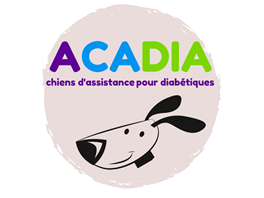 Formulaire à compléter pour devenir famille relais ACADIARenseignements administratifsNom et Prénom :Âge :Adresse :Numéro de téléphone :Mail :Temps absence de la maison en journée :Permis de conduire : Oui / NonRenseignement sur le foyerMerci d’énumérer les membres de votre foyer Quel est votre environnement de vie ? (ville, campagne, maison, appartement, jardin clôturé,…) Avez-vous des animaux à la maison ?Avez-vous dans votre entourage une personne diabétique ? Si oui quel type de diabète ? et à quelle fréquence serait-il en contact avec le chien ?Informations supplémentairesPourquoi souhaitez-vous devenir famille relais ?Avez-vous déjà été famille relais ? ou avez-vous dejà accueilli des chiens ?Avez-vous une expérience dans le domaine de l’éducation canine ?Quels types de famille-Relais souhaiteriez-vous être ?- Famille-relais ponctuelle : Accueil du chien en formation pour de courtes périodes (une journée, un week-end, une semaine). Vous bénéficiez d'un suivi en éducation canine et permettez à un chien en formation ou ré-orienté de profiter d'un environnement de vie familial pendant les périodes d'indisponibilités de son éducateur.- Famille-relais suivie : Accueil du chien pendant sa période de formation (6 à 10 mois). Vous bénéficiez d'une formation et d'un suivi en éducation canine, vous collaborez quotidiennement avec l'éducateur du chien qui viendra prendre le chien pendant des journées/demi-journées afin de le former et vous guidera dans la gestion quotidienne du chien et la mise en place de différents exercices. Vous participez à son éducation jusqu'à la remise à son/sa futur(e) bénéficiaire !- Famille-relais ré-orientation : Accueil du chien réorienté pour des périodes variables (une semaine à deux mois). Vous bénéficiez d'un suivi en éducation canine et permettez à nos supers chiens issus de refuges de bénéficier d'un foyer transitoire avant de rejoindre leur famille pour la vie. Afin que plus de chiens issus de refuges puissent être sélectionnés par Acadia et ainsi avoir la chance de bénéficier d'une vie familiale nous avons besoin de nombreuses familles-relais ré-orientation !Nous vous remercions pour votre intérêt à notre association,Votre questionnaire sera étudié prochainement par l’équipe et un éducateur canin prendra la suite pour vous rencontrer.A très bientôt,				L’équipe ACADIAPrénomAgeEspèceSexeAgeStérilisé ?